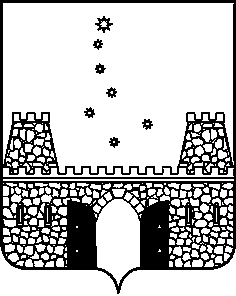 РАСПОРЯЖЕНИЕПРЕДСЕДАТЕЛЯ КОНТРОЛЬНО-СЧЕТНОЙ ПАЛАТЫМУНИЦИПАЛЬНОГО ОБРАЗОВАНИЯ СТАРОМИНСКИЙ РАЙОНот _29.12.2023___                                                                                     № ___91___ст-ца СтароминскаяОб утверждении плана работы контрольно-счетной палаты муниципального образования Староминский район на 2024 годВ целях реализации статьи 12 Федерального закона от 07.02.2011 №6-ФЗ «Об общих принципах организации и деятельности контрольно-счетных органов субъектов Российской Федерации и муниципальных образований» и в соответствии со статьей 11 Положения о контрольно-счетной палате муниципального образования Староминский район, утвержденного решением Совета муниципального образования Староминский район от 23.11.2011 №19/1:1.Утвердить прилагаемый план работы контрольно-счетной палаты муниципального образования Староминский район на 2024 год.2. Контроль за выполнением настоящего распоряжения оставляю за собой.3.   Распоряжение вступает в силу со дня его подписания.Председатель контрольно-счетной палатымуниципального образованияСтароминский район                                                                            Е.Г.Дейнега                                                                                        ПРИЛОЖЕНИЕ                                                                                                       УТВЕРЖДЕН                                                                                            распоряжением председателя                                                                                             контрольно-счетной палаты                                                                                            муниципального образования                                                                                                 Староминский район                                                                                             от __29.12.2023___№_91_ПЛАНработы контрольно-счетной палаты муниципального образования Староминский район на 2024 год 	*Контрольные и экспертно-аналитические мероприятия 2023 года (предусмотренные планом работы контрольно-счетной палаты муниципального образования Староминский район на 2023 год), плановый срок завершения которых наступает в 2024 году:- аудит эффективности расходов на организацию и обеспечение горячего питания школьников, в том числе с ограниченными возможностями здоровья, в Староминском районе» в 2022 году и истекшем периоде 2023 года (при необходимости иные периоды);*Федеральный закон от 7 февраля 2011г. №6-ФЗ «Об общих принципах организации и деятельности контрольно-счетных органов субъектов Российской Федерации, федеральных территорий и муниципальных образований»;  *Закон Краснодарского края от 23 июля 2003 года №608-КЗ «Об административных правонарушениях»;*Федеральный закон от 5 апреля 2013 года №44-ФЗ «О контрактной системе в сфере закупок товаров, работ, услуг для обеспечения государственных и муниципальных нужд»;*Федеральный закон от 2 марта 2007 года №25-ФЗ « О муниципальной службе в Российской Федерации»;*Федеральный закон от 9 февраля 2009 года №8-ФЗ «Об обеспечении доступа к информации о деятельности государственных органов и органов местного самоуправления»; *Приказ Федерального архивного агентства от 20 декабря 2019 года №236 «Об утверждении Перечня типовых управленческих архивных документов, образующихся в процессе деятельности государственных органов, органов местного самоуправления и организаций, с указанием сроков их хранения».Заместитель председателяконтрольно-счетной палатымуниципального образованияСтароминский район                                                                    Н.А.Кононенко№п/пНаименование планируемых мероприятияСрок проведения мероприятияОснование для включения мероприятия в план1234Контрольные мероприятия1.1.Проверка порядка предоставления и использования иных межбюджетных трансфертов, предоставляемых из бюджета муниципального образования Староминский район Рассветовскому сельскому поселению Староминского района за 2023 год в течение годап.1 ч.2 ст.9 Закона №6-ФЗ*1.2.Проверка правильности начисления и отражения в отчетности дебиторской задолженности по доходам от использования имущества, находящегося в муниципальной собственности муниципального образования Староминский район  и принимаемых мерах по снижению сумм просроченной дебиторской задолженностив течение годап.1 ч.2 ст.9 Закона №6-ФЗ*1.3.Проверка наличия и эффективности использования имущества муниципальной собственности, закрепленного на праве оперативного управления за:муниципальным казенным учреждением «Единая дежурно-диспетчерская служба» муниципального образования Староминский район; муниципальным казенным учреждением «Централизованная бухгалтерия учреждений образования муниципального образования Староминский район»в течение годап.5 ч.2 ст.9 Закона №6-ФЗ*1.4.Внешняя проверка бюджетной отчетности главных администраторов средств бюджета муниципального образования Староминский район за 2023 год в отношении главного администратора муниципального образования Староминский район контрольно-счетной палаты муниципального образования Староминский район1-2 кварталст.264.4 и ст.268.1 БК РФ, п.3, 5 ч.2 ст.9 Закона №6-ФЗ*1.5.Внешняя проверка бюджетной отчетности главных администраторов средств бюджета муниципального образования Староминский район за 2023 год в отношении главного администратора муниципального образования Староминский район Совета муниципального образования Староминский район1-2 кварталст.264.4 и ст.268.1 БК РФ, п.3, 5 ч.2 ст.9 Закона №6-ФЗ*1.6.Внешняя проверка бюджетной отчетности главных администраторов средств бюджета муниципального образования Староминский район за 2023 год в отношении главного администратора муниципального образования Староминский район администрации муниципального образования Староминский район1-2 кварталст.264.4 и ст.268.1 БК РФ, п.3, 5 ч.2 ст.9 Закона №6-ФЗ*1.7.Внешняя проверка бюджетной отчетности главных администраторов средств бюджета муниципального образования Староминский район за 2023 год в отношении главного администратора муниципального образования Староминский район отдела культуры и искусства администрации муниципального образования Староминский район1-2 кварталст.264.4 и ст.268.1 БК РФ, п.3, 5 ч.2 ст.9 Закона №6-ФЗ*1.8.Внешняя проверка бюджетной отчетности главных администраторов средств бюджета муниципального образования Староминский район за 2023 год в отношении главного администратора муниципального образования Староминский район отдела по делам молодежи администрации муниципального образования Староминский район1-2 кварталст.264.4 и ст.268.1 БК РФ, п.3, 5 ч.2 ст.9 Закона №6-ФЗ*1.9.Внешняя проверка бюджетной отчетности главных администраторов средств бюджета муниципального образования Староминский район за 2023 год в отношении главного администратора муниципального образования Староминский район финансового управления администрации муниципального образования Староминский район1-2 кварталст.264.4 и ст.268.1 БК РФ, п.3, 5 ч.2 ст.9 Закона №6-ФЗ*1.10.Внешняя проверка бюджетной отчетности главных администраторов средств бюджета муниципального образования Староминский район за 2023 год в отношении главного администратора муниципального образования Староминский район управления образования администрации муниципального образования Староминский район1-2 кварталст.264.4 и ст.268.1 БК РФ, п.3, 5 ч.2 ст.9 Закона №6-ФЗ*1.11.Внешняя проверка бюджетной отчетности главных администраторов средств бюджета муниципального образования Староминский район за 2023 год в отношении главного администратора муниципального образования Староминский район отдела по физической культуре и спорту администрации муниципального образования Староминский район1-2 кварталст.264.4 и ст.268.1 БК РФ, п.3, 5 ч.2 ст.9 Закона №6-ФЗ*1.12.Внешняя проверка бюджетной отчетности главных администраторов средств бюджета Рассветовского сельского поселения Староминского района за 2023 год1-2 кварталст.264.4 и ст.268.1 БК РФ, п.3, 5 ч.2 ст.9 Закона №6-ФЗ*, Соглашение на передачу полномочий1.13.Внешняя проверка бюджетной отчетности главных администраторов средств бюджета Новоясенского сельского поселения Староминского района за 2023 год1-2 кварталст.264.4 и ст.268.1 БК РФ, п.3, 5 ч.2 ст.9 Закона №6-ФЗ*, Соглашение на передачу полномочий1.14.Внешняя проверка бюджетной отчетности главных администраторов средств бюджета Куйбышевского сельского поселения Староминского района за 2023 год1-2 кварталст.264.4 и ст.268.1 БК РФ, п.3, 5 ч.2 ст.9 Закона №6-ФЗ*, Соглашение на передачу полномочий1.15.Внешняя проверка бюджетной отчетности главных администраторов средств бюджета Староминского сельского поселения Староминского района за 2023 год1-2 кварталст.264.4 и ст.268.1 БК РФ, п.3, 5 ч.2 ст.9 Закона №6-ФЗ*, Соглашение на передачу полномочий1.16.Внешняя проверка бюджетной отчетности главных администраторов средств бюджета Канеловского сельского поселения Староминского района за 2023 год1-2 кварталст.264.4 и ст.268.1 БК РФ, п.3, 5 ч.2 ст.9 Закона №6-ФЗ*, Соглашение на передачу полномочий1.17.Проверка эффективного и результативного использования бюджетных средств, выделенных на финансовое обеспечение муниципального задания, иные цели и средств, полученных от приносящей доход деятельности, в том числе аудит в сфере закупок за 2023 год (при необходимости иные периоды) в муниципальном бюджетном учреждении дополнительного образования детская школа искусств имени Г.Н.Пигарева станицы Староминской муниципального образования Староминский район в течение годап.1,4,5 ч.2 ст.9 Закона №6-ФЗ*1.18.Проведение контрольных мероприятий на основании поручений (предложений) председателя Совета муниципального образования Староминский район, главы муниципального образования Староминский район, прокуратуры Староминского района, отдела МВД России по Староминскому району, следственного отдела по Староминскому району СУ СК России по Краснодарскому краюв течение годаст.18 Закона №6-ФЗ*II. Экспертно-аналитические мероприятия2.1.Подготовка заключения на годовой отчет об исполнении бюджета муниципального образования Староминский район за 2023 год2 кварталст.264.4 БК РФ, п.7, 8 ч.2 ст.9 Закона №6-ФЗ*2.2.Подготовка заключения на годовой отчет об исполнении бюджета Рассветовского сельского поселения Староминского района за 2023 год2 кварталст.264.4 БК РФ, п.7, 8 ч.2 ст.9 Закона №6-ФЗ*, Соглашение о передаче полномочий 2.3.Подготовка заключения на годовой отчет об исполнении бюджета Канеловского сельского поселения Староминского района за 2023 год2 кварталст.264.4 БК РФ, п.7, 8 ч.2 ст.9 Закона №6-ФЗ*, Соглашение о передаче полномочий 2.4.Подготовка заключения на годовой отчет об исполнении бюджета Куйбышевского сельского поселения Староминского района за 2023 год2 кварталст.264.4 БК РФ, п.7, 8 ч.2 ст.9 Закона №6-ФЗ*, Соглашение о передаче полномочий 2.5.Подготовка заключения на годовой отчет об исполнении бюджета Староминского сельского поселения Староминского района за 2023 год2 кварталст.264.4 БК РФ, п.7, 8 ч.2 ст.9 Закона №6-ФЗ*, Соглашение о передаче полномочий 2.6.Подготовка заключения на годовой отчет об исполнении бюджета Новоясенского сельского поселения Староминского района за 2023 год2 кварталст.264.4 БК РФ, п.7, 8 ч.2 ст.9 Закона №6-ФЗ*, Соглашение о передаче полномочий 2.7. Подготовка информации о ходе исполнения бюджета муниципального образования Староминский район за 1 квартал 2024 года, первое полугодие 2024 года, 9 месяцев 2024 года и ее представление главе муниципального образования Староминский район и председателю Совета муниципального образования Староминский район2,3,4 кварталп.9 ч.2 ст.9 Закона №6-ФЗ*   2.8.Подготовка информации о ходе исполнения бюджета Канеловского сельского поселения Староминского района за 1 квартал 2024 года, первое полугодие 2024 года, 9 месяцев 2024 года и ее представление главе Канеловского сельского поселения Староминского района и председателю Совета Канеловского сельского поселения Староминского района2,3,4 кварталп.9 ч.2 ст.9 Закона №6-ФЗ*, Соглашение о передаче полномочий2.9. Подготовка информации о ходе исполнения бюджета Рассветовского сельского поселения Староминского района за 1 квартал 2024 года, первое полугодие 2024 года, 9 месяцев 2024 года и ее представление главе Рассветовского сельского поселения Староминского района и председателю Совета Рассветовского сельского поселения Староминского района2,3,4 кварталп.9 ч.2 ст.9 Закона №6-ФЗ*, Соглашение о передаче полномочий2.10. Подготовка информации о ходе исполнения бюджета Новоясенского сельского поселения Староминского района за 1 квартал 2024 года, первое полугодие 2024 года, 9 месяцев 2024 года и ее представление главе Новоясенского сельского поселения Староминского района и председателю Совета Новоясенского сельского поселения Староминского района2,3,4 кварталп.9 ч.2 ст.9 Закона №6-ФЗ*, Соглашение о передаче полномочий2.11. Подготовка информации о ходе исполнения бюджета Староминского сельского поселения Староминского района за 1 квартал 2024года, первое полугодие 2024 года, 9 месяцев 2024 года и ее представление главе Староминского сельского поселения Староминского района и председателю Совета Староминского сельского поселения Староминского района2,3,4 кварталп.9 ч.2 ст.9 Закона №6-ФЗ*, Соглашение о передаче полномочий2.12. Подготовка информации о ходе исполнения бюджета Куйбышевского сельского поселения Староминского района за 1 квартал 2024 года, первое полугодие      2024 года, 9 месяцев 2024 года и ее представление главе Куйбышевского сельского поселения Староминского района и председателю Совета Куйбышевского сельского поселения Староминского района2,3,4 кварталп.9 ч.2 ст.9 Закона №6-ФЗ*, Соглашение о передаче полномочий2.13.Подготовка заключения на проект решения Совета муниципального образования Староминский район «О бюджете муниципального образования Староминский район на 2025 год и на плановый период 2026 и 2027 годов», проверка и анализ обоснованности его показателей4 кварталч.1 ст.157 БК РФ, п.2, 8, 11 ч.2 ст.9 Закона №6-ФЗ*2.14.Подготовка заключения на проект решения Совета Канеловского сельского поселения Староминского района «О бюджете Канеловского сельского поселения Староминского района на 2025 год»4 кварталч.1 ст.157 БК РФ, п.2, 8, 11 ч.2 ст.9 Закона №6-ФЗ*, Соглашение о передаче полномочий2.15.Подготовка заключения на проект решения Совета Рассветовского сельского поселения Староминского района «О бюджете Рассветовского сельского поселения Староминского района на 2025 год»4 кварталч.1 ст.157 БК РФ, п.2, 8, 11 ч.2 ст.9 Закона №6-ФЗ*, Соглашение о передаче полномочий2.16.Подготовка заключения на проект решения Совета Куйбышевского сельского поселения Староминского района «О бюджете Куйбышевского сельского поселения Староминского района на 2025 год»4 кварталч.1 ст.157 БК РФ, п.2, 8, 11 ч.2 ст.9 Закона №6-ФЗ*, Соглашение о передаче полномочий2.17.Подготовка заключения на проект решения Совета Староминского сельского поселения Староминского района «О бюджете Староминского сельского поселения Староминского района на 2025 год» 4 кварталч.1 ст.157 БК РФ, п.2, 8, 11 ч.2 ст.9 Закона №6-ФЗ*, Соглашение о передаче полномочий2.18.Подготовка заключения на проект решения Совета Новоясенского сельского поселения Староминского района «О бюджете Новоясенского сельского поселения Староминского района на 2025 год» 4 кварталч.1 ст.157 БК РФ, п.2, 8, 11 ч.2 ст.9 Закона №6-ФЗ*, Соглашение о передаче полномочий2.19. Экспертиза проектов муниципальных правовых актов в части, касающейся расходных обязательств муниципального образования Староминский район, экспертиза проектов муниципальных правовых актов, приводящих к изменению доходов муниципального образования Староминский район, а также муниципальных программ (проектов муниципальных программ)в течение года по мере поступленияп.7, 8, 12 ч.2 ст.9 Закона №6-ФЗ*2.20. Проведение финансово-экономических экспертиз проектов муниципальных программ администраций  Староминского, Куйбышевского, Канеловского, Рассветовского, Новоясенского   сельских поселений Староминского района и подготовка заключений по результатам экспертизв течение годап.7, 8, 12 ч.2 ст.9 Закона №6-ФЗ*  2.21.Анализ бюджетного процесса в Новоясенском сельском поселении Староминского районав течение годап.8, п.10 ст.9 Закона №6-ФЗ*2.22.Оценка эффективности предоставления налоговых и иных льгот и преимуществв течение года по мере поступленияп.6 ч.2 ст.9 Закона №6-ФЗ*2.23.Оценка законности предоставления муниципальных гарантий и поручительств или обеспечения исполнения обязательств другими способами по сделкам, совершаемыми юридическими лицами и индивидуальными предпринимателями за счет средств местного бюджета и имущества, находящегося в муниципальной собственности муниципального образования Староминский районв течение года по мере поступленияп.6 ч.2 ст.9 Закона №6-ФЗ*III.Реализация материалов контрольных и экспертно-аналитических мероприятийIII.Реализация материалов контрольных и экспертно-аналитических мероприятийIII.Реализация материалов контрольных и экспертно-аналитических мероприятий3.1.Внесение представлений и предписанийв течение годаст.16 Закона №6-ФЗ, ст.270.2 БК РФ3.2.Осуществление производства по делам об административных правонарушенияхв течение годааб.5 п.2 ст.268.1 БК РФ, п.6,7 ст.12.2 Закона №608-КЗ*3.3.Контроль за принятием мер по устранению выявленных Палатой нарушений и недостатков, за исполнением уведомлений, представлений и предписанийв течение годаст.16 Закона №6-ФЗ*, ст.270.2 БК РФIV.Информационная и организационная деятельностьIV.Информационная и организационная деятельностьIV.Информационная и организационная деятельность4.1.Подготовка плана работы контрольно-счетной палаты на 2025 год4 кварталст.12 Закона №6-ФЗ*4.2.Заключение соглашений с поселениями, входящими в состав Староминского района, об исполнении обязанностей по внешнему муниципальному финансовому контролю на 2025 год4 кварталп.3 ст.46 Устава муниципального образования Староминский район4.3.Учеба работников контрольно-счетной палаты на курсах повышения квалификации, проведение учебных занятий по повышению профессионального уровня сотрудников контрольно-счетной палаты муниципального образования Староминский район3-4 кварталп.7 ч.1 ст.1101 Закона №25-ФЗ *4.4.Участие в работе Совета муниципального образования Староминский район в течение годаст.18 Закона №6-ФЗ*4.5.Участие в расширенных аппаратных совещаниях главы муниципального образования Староминский районв течение годаст.18 Закона №6-ФЗ*4.6.Проведение рабочих совещаний контрольно-счетной палаты муниципального образования Староминский районв течение годаст.18 Закона №6-ФЗ*4.7.Подготовка и предоставление информации главе муниципального образования Староминский район и Совету муниципального образования Староминский район о результатах контрольных и экспертно-аналитических мероприятияхв течение годап.9 ч.2 ст.9 Закона №6-ФЗ*4.8.Подготовка и размещение информации о работе контрольно-счетной палаты муниципального образования Староминский район на официальном сайте в информационно-телекоммуникационной сети Интернетв течение годаст.14 Закона от 09.02.2009 №8-ФЗ*, ст.19 Закона №6-ФЗ*4.9.Подготовка и представление информации главам и Советам сельских поселений, входящих в состав муниципального образования Староминский район о результатах контрольных и экспертно-аналитических мероприятийв течение годап.9 ч.2 ст.9 Закона №6-ФЗ*4.10.Подготовка ежегодного отчета о деятельности контрольно-счетной палаты муниципального образования Староминский район в представительный орган муниципального образованияв течение годаст.19 Закона №6-ФЗ*4.11.Разработка номенклатуры дел контрольно-счетной палаты муниципального образования Староминский район на 2025 годв течение годаПриказ Росархива от 20.12.2019 №236*4.12.Ведение архива контрольно-счетной палаты муниципального образования Староминский районв течение годаст.8 Федерального закона от 25.12.2004 №125-ФЗ «Об архивном деле в РФ»4.13.Ведение кадровой работы в соответствии с требованиями законодательствав течение годаст.28 Закона №25-ФЗ*, ТК РФ4.14.Сопровождение государственной информационной системы о государственных и муниципальных платежах (ГИС ГМП)в течение годап.2 ст.160.1 БК РФ4.15.Сопровождение и ведение Единой информационной системы в сфере закупок (ЕИС) в течение годаЗакон №44-ФЗ